АДМИНИСТРАЦИЯ МОГОЧИНСКОГО СЕЛЬСКОГО ПОСЕЛЕНИЯМОЛЧАНОВСКИЙ РАЙОН, ТОМСКАЯ ОБЛАСТЬПОСТАНОВЛЕНИЕс. Могочино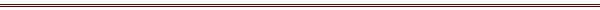 19.09.2017                                                                                                                № 115Об утверждении Положения о комиссии по приемке жилых помещений приобретаемыхдля детей-сирот и детей, оставшихся без попечения родителей, а также лиц из числа детей-сирот и детей, оставшихся без попечения родителей, формы Акта  приемки жилого помещения, приобретаемого для детей-сирот и лиц из их числа  в Могочинском сельском поселении и состава комиссии	Руководствуясь Законом Томской области от 17.12.2012 № 224-ОЗ «О внесении изменений в отдельные законодательные акты Томской области в части обеспечения жилыми помещениями детей-сирот и детей, оставшихся без попечения родителей», постановлением Администрации Томской области от 29.12.2012 № 562а «Об утверждении Порядка предоставления детям-сиротам и детям, оставшимся без попечения родителей, лицам из числа детей-сирот и детей, оставшихся без попечения родителей», в целях повышения эффективности ведомственного контроля за приобретением жилых помещений для детей-сирот и детей, оставшихся без попечения родителей, а также лиц из числа детей-сирот и детей, оставшихся без попечения родителейПОСТАНОВЛЯЕТ:	1. Утвердить Положение о комиссии по приемке жилых помещений приобретаемых для детей-сирот и детей, оставшихся без попечения родителей, а также лиц из числа детей-сирот и детей, оставшихся без попечения родителей (Приложение №1 к настоящему постановлению).	2. Утвердить форму Акта  приемки жилого помещения, приобретаемого для детей-сирот и лиц из их числа  в Могочинсмком сельском поселении (Приложение №2 к настоящему постановлению).	3. Утвердить состав комиссии по приемке жилых помещений приобретаемых для детей-сирот и детей, оставшихся без попечения родителей, а также лиц из числа детей-сирот и детей, оставшихся без попечения родителей (Приложение №3 к настоящему постановлению).	4. Контроль за исполнением настоящего оставляю за собой.Глава Могочинского сельского поселения						_________А.В. Детлукова	Приложение №1к постановлению АдминистрацииМогочинского сельского поселенияот 19.09.2017 № 115        ПОЛОЖЕНИЕо комиссии по приемке жилых помещений приобретаемых для детей-сирот и детей, оставшихся без попечения родителей, а также лиц из числа детей-сирот и детей, оставшихся без попечения родителей1.Общие положения	1.1. Комиссия по приемке жилых помещений приобретаемых для детей-сирот и детей, оставшихся без попечения родителей, а также лиц из числа детей-сирот и детей, оставшихся без попечения родителей на территории Могочинского сельского поселения (далее Комиссия) создана с целью усиления ведомственного контроля за качеством приобретаемого в муниципальную собственность жилья, а также установления соответствия приобретаемых жилых помещений условиям муниципальных контрактов, техническим, санитарным  и иным требованиям.	1.2. Комиссия создается при Администрации Могочинского сельского поселения в составе председателя, заместителя председателя, секретаря и членов Комиссии. Персональный состав и изменения в составе Комиссии утверждаются постановлением Администрации Могочинского сельского поселения.	1.3. Комиссия в своей деятельности руководствуется Федеральными законами, областными законами, муниципальными правовыми актами по вопросам, относящимся к компетенции Комиссии, а также настоящим Положением.2.Задачи Комиссии2.1. Комиссия организует приемку жилого помещения в соответствии со сроками и условиями муниципального контракта.2.2. Комиссия определяет соответствие принимаемого жилого помещения требованиям законодательства РФ, условиям муниципального контракта (технического задания).2.3. Комиссии принимает решение о приемке обследуемого жилого помещения для приобретения его в муниципальную собственность, либо об отказе в приемке обследуемого жилого помещения.        3.Права и обязанности Комиссии	3.1. При приемке жилого помещения Комиссия должна установить:	3.1.1. Соответствие жилого помещения требованиям главы II постановления Правительства РФ от 28 января 2006 года № 47 «Об утверждении Положения о признании помещения жилым помещением, жилого помещения непригодным для проживания и многоквартирного дома аварийным и подлежащим сносу или реконструкции»;	3.1.2.	Соответствие жилого помещения типовому проекту (перепланировка или переустройство должны быть согласованы в установленном порядке);	3.1.3. Соответствие технических характеристик жилого помещения  условиям муниципального контракта (технического задания), технической документации на жилое помещение;	3.1.4. Отсутствие задолженности по коммунальным платежам и налогу на имущество на  приобретаемые жилые помещения на день регистрации  перехода права;	3.1.5. Отсутствие прав третьих лиц (не продано, не заложено, не состоит в споре, под арестом (запрещением), не обременено рентой, арендой, наймом, иными обязательствами) на обследуемое жилое помещение;	3.1.6. Наличие оборудования, которое должно быть установлено в жилом помещении (в зависимости от видов благоустройства) в соответствии с техническим паспортом. Указанное оборудование должно быть подключенным к предусмотренным коммуникациям, отвечать функциональному назначению, быть пригодным для дальнейшей эксплуатации, не иметь видимых и скрытых дефектов.	3.2. Комиссия обязана:	3.2.1.Осуществлять свою деятельность в соответствии с  действующими нормативно-правовыми актами, стандартами, инструкциями и настоящим Положением;	3.2.2. Оформить и подписать решение в виде акта приемки (отказа в приемке) жилого помещения.	Акт приемки (отказа в приемке) жилого помещения подписываются всеми членами Комиссии.	4.Организация работы Комиссии	4.1.Свою деятельность Комиссия осуществляет посредством проведения проверок (с выездом на место), составления актов приемки жилого помещения по результатам проверки на основании мнения всех членов Комиссии.	4.2.Работу  Комиссии  возглавляет  ее  председатель.	4.3. Председатель Комиссии определяет время и место работы Комиссии, организует контроль за выполнением принятых Комиссией решений.	4.4.Заместитель председателя Комиссии выполняет поручения председателя Комиссии, а в случае его отсутствия – его полномочия.	4.5.Секретарь Комиссии уведомляет по телефону членов Комиссии о месте, дате и времени проведения Комиссии не позднее чем за 3 дня до начала приемки жилых помещений, ведет рабочую документацию		4.6. Решения Комиссии оформляются Актом, установленной формы (приложение №2), составленном в 2 экземплярах, один из которых передается Продавцу.4.7. Жилое помещение считается принятым, если Акт подписан всеми присутствующими членами Комиссии. Акт направляется в Отдел образования.Комиссия правомочна принимать решения по результатам обследования, если присутствуют не менее 2/3 от общего количества членов Комиссии.Если число голосов "за" и "против" при принятии решения равно, решающим является голос председателя Комиссии (лица его замещающего).4.8. В случае обнаружения Комиссией мелких устранимых недостатков, то приемка приостанавливается на срок их устранения, но не более чем на 3 рабочих дня и назначается новая дата приемки.4.9. В назначенную дату Комиссия осуществляет повторную приемку жилого помещения, которая оформляется Актом, составленном в двух экземплярах и подписанным всеми членами Комиссии.4.10. В случае обнаружения  грубого несоответствия обследуемого жилого помещения условиям муниципального контракта (техническому заданию), представленной Продавцом информации, технической документации,  Комиссия принимает решение об отказе в приемке жилого помещения, которое оформляется Актом установленного образца, в заключении которого указывается перечень несоответствий и решение Комиссии об отказе в приемке обследуемого жилого помещения. Акт подписывается всеми членами Комиссии, составляется в 2 экземплярах, один из которых передается Заказчику для дальнейшего решения вопроса о расторжении муниципального контракта, другой Продавцу.В случае отказа Продавца подписать Акт об отказе в приемке обследуемого жилого помещения, Акт направляется Продавцу заказным письмом.Приложение №2к постановлению АдминистрацииМогочинского сельского поселенияот 19.09.2017 № 115        УТВЕРЖДАЮначальник Отдела образования_._. _________ _____________"__"___________201__Акт  приемки жилого помещения, приобретаемого для детей-сирот и лиц из их числа  в Могочинском сельском поселении _____________________________________________________________________________адрес, по которому расположено жилое помещение с. __________                                                 «___» ____________ 2017 годаКомиссия, действующая на основании _______________________________________                                                                                      (указать № и дату постановления)в составе:председателя ________________________________________________________________ (должность, фамилия, и., о.)заместителя председателя____________________________________________________ (должность, фамилия, и., о.)секретаря комиссии _________________________________________________________ (должность, фамилия, и., о.)Членов комиссии:__________________________________________________________________(должность, фамилия, и., о.)_____________________________________________________________________________  _____________________________________________________________________________ и_________________________________________________________________(наименование юридического, физического лица, индивидуального предпринимателя, осуществляющего продажу жилых помещений)в лице____________________________________________________________,(ФИО, занимаемая должность)именуемый в дальнейшем  Поставщик,  вместе именуемые «Стороны», составили настоящий акт о нижеследующем:        На основании муниципального контракта № _________ от _________         Поставщик представил для приемки Комиссии жилое помещение, расположенное по адресу:_________________________________________        Комиссия установила ________________ (соответствие / несоответствие) жилых помещений требованиям главы II постановления Правительства РФ от 28 января 2006 года № 47 «Об утверждении Положения о признании помещения жилым помещением, жилого помещения непригодным для проживания и многоквартирного дома аварийным и подлежащим сносу или реконструкции».       Комиссия проверила соответствие количественных и качественных характеристик жилого помещения условиям муниципального контракта (технического задания), технического паспорта:       Жилое помещение________________ (соответствуют / не соответствуют) типовому проекту.       Продавец гарантирует, что приобретаемые  жилое помещение на день регистрации  перехода права собственности принадлежат Продавцу, жилое помещение никому другому не продано, не заложено, не подарено, в споре и под арестом не состоит, а также  свободно от любых прав третьих лиц.      Задолженность по коммунальным платежам и налогу на имущество за  приобретаемое жилое помещение на день регистрации  перехода права ________________ (имеется или нет).   Комиссии    представлены    и    ею  рассмотрены нижеследующие документы, относящиеся к приобретаемым жилым помещениям:_____________________________________________________________________________перечислить наименование и реквизиты документов __________________________________________________________________________________________________________________________________________________________   __________________________________________________________________________________________________________________________________________________________Краткое описание состояния жилого помещения, инженерных систем здания, оборудования и механизмов и прилегающей к зданию территории:отделка стен (покраска, обои, кафель)______________________________________________; полы покрыты (линолиумом, деревянные окрашенние, плитка) _____________________________________________________________________________;потолок (штукатурка,побелка,плитка)_____________________________________________;окна (исправные оконные блоки  с полным остеклением, деревянные, металлопластик) __________________________________________________________________________________;дверные проемы (исправные входные и межкомнатные двери) _________________________
______________________________________________________________________________;отопительная система  (исправное центральное отопление) ____________________________
______________________________________________________________________________;коммуникации (исправные водопровод и канализация)________________________________
______________________________________________________________________________; исправное электроснабжение (в наличии исправный прибор по учету расхода электрической энергии) ___________________________________________________________________________________________________________________________________________________;сантехника (в исправном состоянии: кухонная мойка; ванна; раковина; унитаз и сливной бачок; смесители) _____________________________________________________________________________________________________________________________________________;Показания приборов учета:электросчетчик_________________________________газосчетчик ____________________________________водосчетчик: ___________________________________.Описание прилегающей к зданию территории: _____________________________________________________________________________________________________________________________________________________________На   основании     рассмотрения    предъявленной документации  и осмотра жилых помещений в  натуре комиссия установила, что жилое помещение ________________ (соответствуют / не соответствуют) требованиям муниципального контракта.Председатель комиссии _______________________________________________________________(подпись, фамилия, и., о.)Заместитель председателя комиссии _______________________________________________________________(подпись, фамилия, и., о.)Секретарь комиссии _______________________________________________________________(подпись, фамилия, и., о.)Члены комиссии _______________________________________________________________(подписи, фамилии, и., о.)